台灣護理學會函     機關地址：10681台北市大安區信義路四段281號4樓     聯 絡 人： 趙紫宇專員     電    話：（02）27552291轉51     傳    真：（02）23258652     電子信箱：tzuyu@twna.org.tw文列單位108年5月22日王1080000964如說明十三本會將舉辦「實證健康照護報告書寫工作坊」(北、南區)，敬請惠予公告周知並鼓勵護理同仁踴躍報名參加。說明：辦理單位：台灣護理學會卓越中心知識轉譯組二、辦理日期及地點： 三、參加對象：台灣實證護理學會優良海報發表者醫院護理部推薦者學校研究生曾參加107/10/03(北區)或107/10/12(南區)本會舉辦之「實證健康照護報告書寫研習會」者需兩日皆可全程參加者、可個人或組隊參加(2~3人一組)。四、學員需事先提供題目及PICO，以及自備電腦以利課程中撰寫及修改文章。五、報名費：免費（備便當）六、為保障其他會員之學習權益及確保資源之有效運用，參加本次活動需預繳保證金新台幣2,000元/人。完成兩日全部課程者，保證金於第二天活動結束當日全數退回。未完成兩日全部課程者，保證金恕不予退回，請會員確認能完成二日全部課程始上網報名。保證金繳交方式：填寫「信用卡繳款確認單」（持卡人需親自簽名）郵政劃撥線上報名時，請上傳保證金繳款憑證(如：信用卡繳款確認單或郵政劃撥儲金存款收據)七、名額：30人，限活動會員，依報名先後額滿為止，本會保有調整學員名額之權利，實際錄取名單以網站公告為主。八、報名日期：即日起至108年6月20日止，逾期報名者需繳交300元行政作業費。九、報名方式：一律採網路線上報名，報名網址：http://t.cn/EKoOvCJ。報名後可於6月26日至本會網站：www.twna.org.tw【各類學術活動】查詢上課名單，恕不受理現場或其他方式報名。十、為珍惜資源及確保其他會員權益，當年度研習會二次未到者，第三次報名需繳交報名費300元。不克出席者請於6月25日前來信至tzuyu@twna.org.tw取消報名。6月26日至開課日無法取消報名，且保證金恕不予退回。若未出席且未依前述規定取消者，則記錄一次。十一、完成兩日全程課程者可獲護理人員繼續教育積分，本會將於課後一個月內協助登錄積分及上傳公務人員時數；請學員於課後一個月，再登入衛生福利部醫事系統入口網，連結至繼續教育護產積分管理資訊系統，查詢或下載上課紀錄。十二、活動當天請依規定辦理簽到（退），為響應環保，請自備環保杯參與活動!十三、隨函檢附課程表信用卡繳款確認單郵政劃撥儲金存款單正本：各護理院校、各級學校、醫療院所、衛生福利部所屬醫療院所及機構、各縣市衛生局、中華民國護理師護士公會全國聯合會、各縣市護理師護士公會、衛生福利部護理及健康照護司、國防部軍醫局、各護理相關團體等單位。副本： 本會理監事及相關委員會理事長 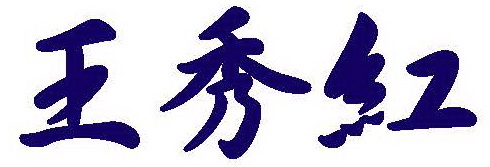 台灣護理學會實證健康照護報告書寫工作坊(北區)Seminar on Evidence-Based Healthcare Writing【研習會代碼：108041、108042】【完成兩日全程課程者可獲護理人員繼續教育積分 專業: 13.2點】辦理目的：增進護理人員實證健康照護知識與撰寫能力能完成一篇實證健康照護綜整(A類)投稿文章。(請參閱實證健康照護知識館https://www.ebhc.e-twna.org.tw/ )辦理單位：台灣護理學會卓越中心知識轉譯組辦理日期：民國108年7月6日（星期六）及8月31日（星期六）辦理地點：台灣護理學會國際會議廳(台北市大安區信義路4段281號9樓)參加對象：台灣實證護理學會優良海報發表者醫院護理部推薦者學校研究生曾參加107/10/03(北區)或107/10/12(南區)本會舉辦之「實證健康照護報告書寫研習會」者需兩日皆可全程參加者、可個人或組隊參加(2~3人一組)。學員需事先提供題目及PICO，以及自備電腦以利課程中撰寫及修改文章。名額：限活動會員共30人，實際錄取名單以網站公告為主。報名費用：免費(備午餐)課程內容：第一天108年7月6日（星期六）第二天108年8月31日（星期六）主講人/主持人簡介（依主講/主持順序排列）：交通資訊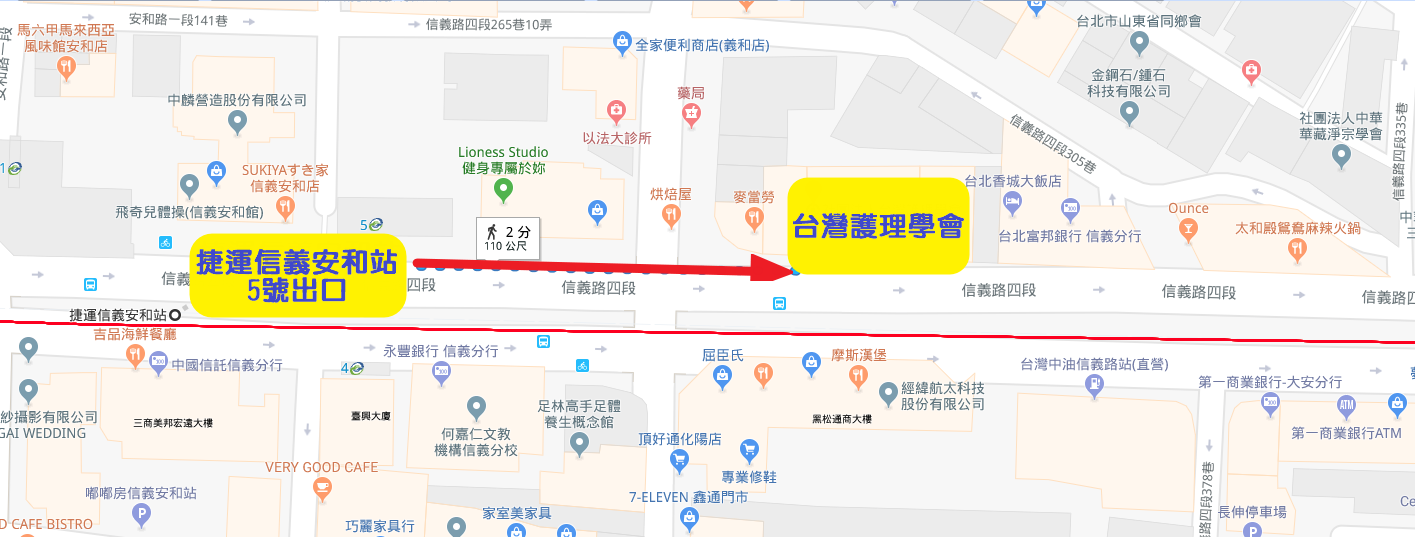 台灣護理學會實證健康照護報告書寫工作坊(南區)Seminar on Evidence-Based Healthcare Writing【研習會代碼：108043、108044】【完成兩日全程課程者可獲護理人員繼續教育積分 專業: 13.2點】辦理目的：增進護理人員實證健康照護知識與撰寫能力能完成一篇實證健康照護綜整(A類)投稿文章。(請參閱實證健康照護知識館https://www.ebhc.e-twna.org.tw/ )辦理單位：台灣護理學會卓越中心知識轉譯組辦理日期：民國108年7月17日（星期三）及8月22日（星期四）辦理地點：高雄醫學大學護理學系教學大樓N427(高雄市三民區十全一路100號)參加對象：台灣實證護理學會優良海報發表者醫院護理部推薦者學校研究生曾參加107/10/03(北區)或107/10/12(南區)本會舉辦之「實證健康照護報告書寫研習會」者需兩日皆可全程參加者、可個人或組隊參加(2~3人一組)。學員需事先提供題目及PICO，以及自備電腦以利課程中撰寫及修改文章。名額：限活動會員共30人，實際錄取名單以網站公告為主。報名費用：免費(備午餐)課程內容：第一天108年7月17日（星期三）第二天108年8月22日（星期四）主講人/主持人簡介（依主講/主持順序排列）：交通指引：火車高雄站後站出口距本校約兩公里，車程約5分鐘。小港機場轉搭計程車約30分鐘。開車沿中山高速公路南下，下「鼎金交流道」於民族路左轉，再於同盟路右轉，即達本校。下「九如交流道」沿九如路往火車站方向，於自由路右轉，遇同盟路右轉，即達本校。高鐵車站轉搭計程車約17分鐘，沿大中路於自由路右轉，再於同盟路左轉即達本校。高捷車站轉搭捷運接駁公車，由後驛站出入口2搭乘紅29接駁車，即達本校。校園平面圖：http://t.cn/EaSD5pE台灣護理學會研習活動上課須知及簽到退注意事項一、本會若辦理電子化簽到退，請學員當天務必攜帶健保IC卡。二、本會辦理之研習活動須完成全程課程後，始得到認證積分時數。三、簽到／退規定：（一）全天研習活動，學員需於上、下午第一堂課開始前辦理簽到，課程全部結束後辦理簽退，共三次簽名。（二）半天研習活動，學員需於第一堂課開始前辦理簽到，課程全部結束後辦理簽退，共二次簽名。（三）未依前述規定辦理簽到及簽退者，本會恕無法給予護理人員繼續教育積分。四、遲到及早退規定：（一）遲到：指第一堂課程上課後15分鐘內未到。（二）早退：指最後一堂課程結束前15分鐘提早離席。凡遲到或早退者，報到現場恕不受理簽到、退作業。五、不得以他人頂替上課、簽到或簽退，違者經查獲將取消護理人員繼續教育積分。六、本課程不發予研習會證明書，本會將主動申請護理人員繼續教育積分，申請通過後，將於課後一個月內協助上課學員登錄積分及協助上傳公務人員時數，請學員於課程結束1個月後再上衛生福利部醫事系統入口網後點選護產積分管理系統，查詢您的上課積分是否完成登錄。（醫事系統入口網址https://ma.mohw.gov.tw/maportal/default.aspx）七、本會為嘉惠廣大會員而辦理視訊場課程，承辦視訊課程前均已完成測試並確認視訊系統連線情形正常，然偶爾仍會有突發狀況發生，若研習會當日遇特殊狀況致無法連線時，除持續排除問題外，同時視訊場次將暫以播放本會數位課程內容替代，該場次之學員其繼續教育積分給予方式，比照上述研習會之規定。區別日期地點北區第一天：108年7月 6 日（星期六）第二天：108年8月31日（星期六）台灣護理學會國際會議廳(台北市大安區信義路4段281號9樓)南區第一天：108年7月17日（星期三）第二天：108年8月22日（星期四）高雄醫學大學護理學系教學大樓N427(高雄市三民區十全一路100號)時 間課程時間主 題主講人/主持人09:00~09:3030簽到工作人員09:30~09:5020致歡迎詞台灣護理學會代表工作坊簡介王秀紅 理事長陳靜敏 副理事長09:50~10:4050書寫指引說明(含PRISMA Checklist)周幸生 理事長10:40~11:1030形成臨床問題(PICO)與目的(前景與背景)之實作討論指導老師：穆佩芬 所長周幸生 理事長羅  琦 副教授宋惠娟 副教授陳可欣 助理教授11:10~11:2010休息休息11:20~12:0040文獻搜尋與文獻品質評析策略實作與討論全體指導老師12:00~13:0060午餐、簽到午餐、簽到13:00~14:3090分組討論全體指導老師14:30~14:4010休息休息14:40~16:1090小組報告全體指導老師16:10~16:4030綜合討論全體指導老師16:40~簽退工作人員時 間課程時間主 題主講人/主持人09:00~09:3030簽到工作人員09:30~09:5020致歡迎詞台灣護理學會代表工作坊簡介王秀紅 理事長陳靜敏 副理事長09:50~10:5060品質評析與PRISMA實作與討論全體指導老師10:50~11:0010休息休息11:00~12:0060成果評量與推廣實作與討論全體指導老師12:00~13:0060午餐、簽到午餐、簽到13:00~14:3090分組討論全體指導老師14:30~14:4010休息休息14:40~16:1090小組報告全體指導老師16:10~16:4030綜合討論全體指導老師16:40~簽退工作人員王秀紅台灣護理學會理事長及卓越中心總召集人、高雄醫學大學護理學院教授陳靜敏台灣護理學會副理事長及知識轉譯組召集人、立法院立法委員、國立成功大學醫學院護理學系教授周幸生台灣實證護理會理事長、臺北榮民總醫院護理部副主任、台灣護理學會知識轉譯組委員穆佩芬國立陽明大學護理學院臨床護理研究所教授暨所長、台灣護理學會知識轉譯組委員羅  琦中國醫藥大學健康照護學院護理學系副教授、台灣護理學會知識轉譯組委員宋惠娟慈濟學校財團法人慈濟科技大學長期照護研究所副教授、台灣護理學會知識轉譯組委員陳可欣臺北醫學大學學士後護理學系助理教授、台灣護理學會知識轉譯組委員搭乘捷運「淡水─象山」至信義安和站:搭乘捷運至信義安和站5號出口出站，出站後往左方(101大樓方向)步行搭乘火車至台北車站轉捷運或公車：從捷運台北車站8號出口步行5分鐘至青島西路及公園路口，轉搭信義幹線，公車車程約20-25分鐘 站名:信義通化街口時 間課程時間主 題主講人/主持人09:00~09:3030簽到工作人員09:30~09:5020致歡迎詞台灣護理學會代表工作坊簡介王秀紅 理事長陳靜敏 副理事長09:50~10:4050書寫指引說明(含PRISMA Checklist)郭雅雯 副教授10:40~11:1030形成臨床問題(PICO)與目的(前景與背景)之實作討論指導老師：李歡芳 助理教授許玉雲 副教授吳麗敏 主任郭雅雯 副教授李雅文 副主任廖彥琦 副教授11:10~11:2010休息休息11:20~12:0040文獻搜尋與文獻品質評析策略實作與討論全體指導老師12:00~13:0060午餐、簽到午餐、簽到12:00~13:3090分組討論全體指導老師14:30~14:4010休息休息14:40~16:1090小組報告全體指導老師16:10~16:4030綜合討論全體指導老師16:40~簽退工作人員時 間課程時間主 題主講人/主持人09:00~09:3030簽到工作人員09:30~09:5020致歡迎詞台灣護理學會代表工作坊簡介王秀紅 理事長陳靜敏 副理事長09:50~10:5060品質評析與PRISMA實作與討論李雅文 副主任(30分鐘導讀)全體指導老師10:50~11:0010休息休息11:00~12:0060成果評量與推廣實作與討論全體指導老師12:00~13:0060午餐、簽到午餐、簽到13:00~14:3090分組討論全體指導老師14:30~14:4010休息休息14:40~16:1090小組報告全體指導老師16:10~16:4030綜合討論全體指導老師16:40~簽退工作人員王秀紅台灣護理學會理事長及卓越中心總召集人、高雄醫學大學護理學院教授陳靜敏台灣護理學會副理事長及知識轉譯組召集人、立法院立法委員、國立成功大學醫學院護理學系教授郭雅雯長庚學校財團法人長庚科技大學嘉義校區護理學系副教授、台灣護理學會知識轉譯組委員李歡芳國立成功大學醫學院護理學系助理教授、台灣護理學會知識轉譯組委員許玉雲國立成功大學醫學院護理學系教授、台灣護理學會知識轉譯組委員吳麗敏高雄醫學大學護理學院副教授暨主任、台灣護理學會知識轉譯組委員李雅文彰化基督教醫療財團法人彰化基督教醫院護理部副主任廖彥琦戴德森醫療財團法人嘉義基督教醫院院長特助兼任護理部主任、台灣護理學會知識轉譯組委員